中联重科建筑起重机械有限责任公司招聘简章一、公司简介中联重科股份有限公司创立于1992年，主要从事工程机械、农业机械等高新技术装备的研发制造。20多年的创新发展，使中联重科逐步成长为一家全球化企业，主导产品覆盖10大类别、73个产品系列，1000多个品种。中联重科先后实现深港两地上市，成为业内首家A+H股上市公司，注册资本达77.06亿元。中联重科上市以来，在上海、深圳上市公司综合绩效排名前列，2012年，中联重科凭借优异的公司治理，第五次捧得“金圆桌”最佳董事会奖，成为中国工程机械行业上市公司唯一上榜企业及沪深股市获该奖项次数最多的上市公司；2013年跻身福布斯全球企业800 强第779 位，成为世界排名第六、国内第一的工程机械企业。公司在全球40多个国家建有分子公司，以及营销、科研机构，为全球6大洲80多个国家的客户创造价值，拥有覆盖全球的完备销售网络和强大服务体系。目前，公司积极推进战略转型，打造集工程机械、农业机械和金融服务多位一体的高端装备制造企业。中联重科建筑起重机械公司为中联重科股份有限公司旗下子公司，是目前全球最大的塔机制造企业，主要从事塔式起重机、施工升降机系列产品的研究开发、生产制造和售后服务。生产从63tm到5200tm的锤头式、动臂式、平臂式三大系列四十多个型号塔机产品，同时还是国内唯一一家能即时提供各种产品设计及解决方案的塔机公司。自成立以来，凭借雄厚的产品开发制造能力与信誉卓著的品牌实力，以惊人的速度跨越式发展，全球塔机市场占有率稳居第一。拥有国内最权威的塔机技术中心，拥有国内最大的塔机试验平台，是行业标准制定者。中联重科积极响应国家“中国制造2025”制造强国战略，依据“流线化、柔性化、自动化、智能化、环保化”的战略方针，于常德高新技术产业开发区建设塔机智能新工厂，该项目总投资金额17.7亿，一期投资7.8亿。新工厂制造技术达到“国内一流、国际领先”水平，将成为湖南省绿色数字化智能制造示范工厂。 二、岗位介绍：三、员工福利免费提供中餐和住宿，五险一金、年终奖金、节日休假及礼品、健康体检、评优津贴、带薪年休假、婚育生日福利、驻外员工探亲、免费中餐班车、免费工装洗涤等，薪酬水平富有行业竞争力。四、联系方式1、地址：常德市鼎城区灌溪镇樟窑路中联重科建筑起重机械有限责任公司智能工厂/长沙市岳麓区麓谷大道662号中联重科麓谷工业园4008室2、联系人：张先生  电话：0736-2618892 13170412850刘女士  电话：0731-850115023、简历投递链接（扫码）：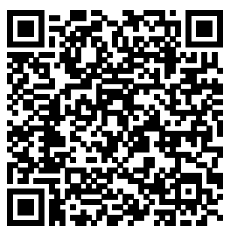 中联重科建筑起重机械有限责任公司2020年10月序号岗位招聘人数岗位职责任职要求薪资待遇工作地点1质检员301、负责外协外购件的来料检验工作； 
2、负责自制成品、半成品的检验工作；
3、负责生产现场质量管控；
4、协调解决工作过程中出现的质量异常，及时上报重大异态；
5、监督、检查检验规程的执行情况并分析检验结果的可靠性，对于异态，提出改进与纠正措施并监督改善；
6、负责检验各类表格的汇总分析工作。1、大专及以上学历，质量检验相关专业;
2、具备专业的质量检验的知识和技能，精通质量检验标准和检验方法，能熟练使用质量检验工具以及仪器;
4、具备良好的分析和判断能力。实习期: 3000-5000/月转正期：6000-8000/月常德2售后服务工程师1001、责任客户的设备指导安装、机手培训、维修、例检及客户培训并按标准执行；
2、外部质量问题的及时反馈和处理；
3、三包件的申请、返回及单据办理；
4、维修案例的编写和提出产品的改进建议；
5、配件的销售和回款；
6、承接分公司的服务指标并达成目标。1、大专及以上学历，机械制造与自动化、机电一体化、工程机械运用与维护等专业；
2、吃苦耐劳，适应出差；
3. 具备一定的沟通能力，语言表达较好，动手和学习能力较强。实习期：底薪2300元/月+出工计时4000-5000元/月；转正期：底薪+岗位工资+出工计时+配件提成，综合收入10-12W/年。全国3焊接机器人操作501、熟悉气保焊焊接工艺要求；2、了解焊接设备原理及了解常见焊接缺陷；3、ABB焊接机器人操作，焊接参数调节及焊枪位置调节；4、变位机行走、回转等操作；5、RGV小车上下料操作。1、大专及以上学历，具备机械制图基础，能看懂生产图纸；2、具备焊接方法、焊接冶金、焊接结构、焊接设备等专业知识；3、身体素质好，能吃苦耐劳。实习期: 3000-6000/月转正期：6000-9000/月常德4施工升降机调试工10施工升降机吊笼整体机械调试1、大专以上，具备机械制图基础，能看懂装配图纸；2、具备机械工艺基础知识，具备设备操作常识；3、身体素质好，能吃苦耐劳。实习期: 3000-5000/月转正期：6000-8000/月常德5电工101、装配线、焊接线操作；2、装配线、焊接线维护；3、装配线、焊接线安调及示教；1、大专以上，具备机械制图基础，能看懂生产图纸；2、具备液压、气动、电气基础知识；3、具备电气控制、PLC编程知识；4、具备工业机器人的基础知识；5、身体素质好，能吃苦耐劳。实习期: 3000-5000/月转正期：6000-8000/月常德